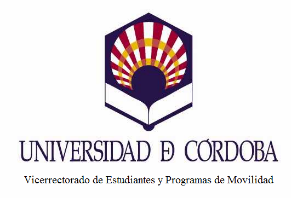 BECAS PROGRAMA UCOIBEROAMÉRICANO-MÁSTER. MODALIDAD ECUADOR  2019/2020.ACEPTACION DE BECA DATOS DEL BENEFICIARIO:Apellidos: Nombre: DNI-NIF: Titulación: Fecha de nacimiento Universidad de origen: Dirección: Código Postal:                Población: Teléfono fijo: 		Teléfono móvil: E-mail: El/la beneficiario/a anterior ACEPTA la subvención que le ha sido concedida en relación a la convocatoria de Becas Programa UCOiberoamericano-Máster. Modalidad Ecuador con arreglo a las siguientes CONDICIONES: Cumplimiento de las obligaciones establecidas en la convocatoria. El hecho de no satisfacer esta condición podría suponer la pérdida, y en su caso, la devolución de los gastos no justificados. Importe de la beca: _____ euros/mes. (entre octubre de 2019 y junio de 2020).Fecha inicio de la estancia:                  / Fecha de fin de la estancia:El pago de la beca se realizará mediante abono la cuenta nº: Con la firma de este documento, el/la beneficiario/a consiente expresamente a que la Universidad pueda hacer uso de los datos recogidos en el mismo, con la finalidad de tramitar el pago de la beca así como para posibles informaciones que la Universidad considere de interés. El/la beneficiario/a de la subvención DIRIGIDO A:  Directora General de Internacionalización y Programas de Movilidad.IBAN Entidad Oficina D.C. Cuenta 